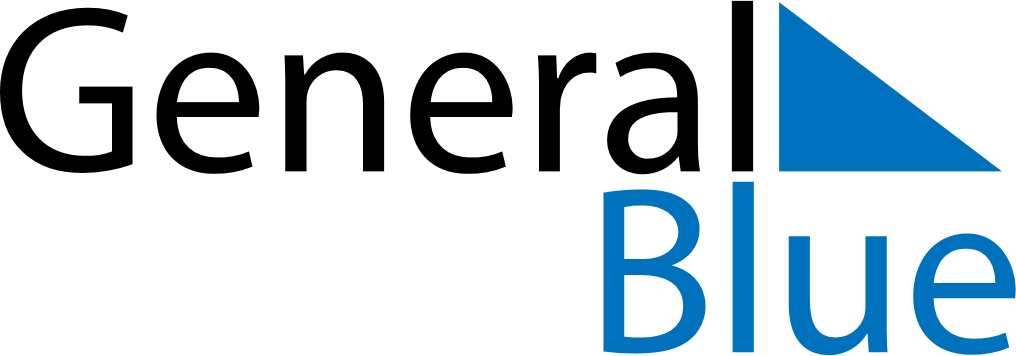 March 2024March 2024March 2024March 2024March 2024March 2024March 2024Brekstad, Trondelag, NorwayBrekstad, Trondelag, NorwayBrekstad, Trondelag, NorwayBrekstad, Trondelag, NorwayBrekstad, Trondelag, NorwayBrekstad, Trondelag, NorwayBrekstad, Trondelag, NorwaySundayMondayMondayTuesdayWednesdayThursdayFridaySaturday12Sunrise: 7:27 AMSunset: 5:39 PMDaylight: 10 hours and 12 minutes.Sunrise: 7:24 AMSunset: 5:42 PMDaylight: 10 hours and 18 minutes.34456789Sunrise: 7:20 AMSunset: 5:45 PMDaylight: 10 hours and 25 minutes.Sunrise: 7:17 AMSunset: 5:48 PMDaylight: 10 hours and 31 minutes.Sunrise: 7:17 AMSunset: 5:48 PMDaylight: 10 hours and 31 minutes.Sunrise: 7:13 AMSunset: 5:51 PMDaylight: 10 hours and 38 minutes.Sunrise: 7:10 AMSunset: 5:54 PMDaylight: 10 hours and 44 minutes.Sunrise: 7:06 AMSunset: 5:57 PMDaylight: 10 hours and 50 minutes.Sunrise: 7:03 AMSunset: 6:00 PMDaylight: 10 hours and 57 minutes.Sunrise: 6:59 AMSunset: 6:03 PMDaylight: 11 hours and 3 minutes.1011111213141516Sunrise: 6:56 AMSunset: 6:06 PMDaylight: 11 hours and 10 minutes.Sunrise: 6:53 AMSunset: 6:09 PMDaylight: 11 hours and 16 minutes.Sunrise: 6:53 AMSunset: 6:09 PMDaylight: 11 hours and 16 minutes.Sunrise: 6:49 AMSunset: 6:12 PMDaylight: 11 hours and 23 minutes.Sunrise: 6:46 AMSunset: 6:15 PMDaylight: 11 hours and 29 minutes.Sunrise: 6:42 AMSunset: 6:18 PMDaylight: 11 hours and 35 minutes.Sunrise: 6:39 AMSunset: 6:21 PMDaylight: 11 hours and 42 minutes.Sunrise: 6:35 AMSunset: 6:24 PMDaylight: 11 hours and 48 minutes.1718181920212223Sunrise: 6:32 AMSunset: 6:27 PMDaylight: 11 hours and 55 minutes.Sunrise: 6:28 AMSunset: 6:30 PMDaylight: 12 hours and 1 minute.Sunrise: 6:28 AMSunset: 6:30 PMDaylight: 12 hours and 1 minute.Sunrise: 6:25 AMSunset: 6:32 PMDaylight: 12 hours and 7 minutes.Sunrise: 6:21 AMSunset: 6:35 PMDaylight: 12 hours and 14 minutes.Sunrise: 6:18 AMSunset: 6:38 PMDaylight: 12 hours and 20 minutes.Sunrise: 6:14 AMSunset: 6:41 PMDaylight: 12 hours and 27 minutes.Sunrise: 6:11 AMSunset: 6:44 PMDaylight: 12 hours and 33 minutes.2425252627282930Sunrise: 6:07 AMSunset: 6:47 PMDaylight: 12 hours and 39 minutes.Sunrise: 6:04 AMSunset: 6:50 PMDaylight: 12 hours and 46 minutes.Sunrise: 6:04 AMSunset: 6:50 PMDaylight: 12 hours and 46 minutes.Sunrise: 6:00 AMSunset: 6:53 PMDaylight: 12 hours and 52 minutes.Sunrise: 5:57 AMSunset: 6:56 PMDaylight: 12 hours and 59 minutes.Sunrise: 5:53 AMSunset: 6:59 PMDaylight: 13 hours and 5 minutes.Sunrise: 5:50 AMSunset: 7:01 PMDaylight: 13 hours and 11 minutes.Sunrise: 5:46 AMSunset: 7:04 PMDaylight: 13 hours and 18 minutes.31Sunrise: 6:43 AMSunset: 8:07 PMDaylight: 13 hours and 24 minutes.